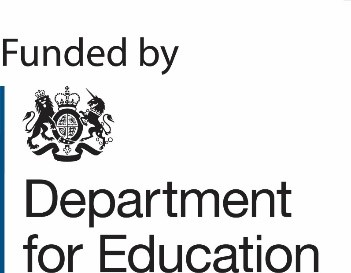 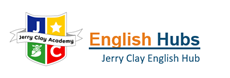 Jerry Clay English HubApplication FormJerry Clay English Hub is seeking to recruit 2 additional Literacy Specialists who may currently be Headteachers, Senior Leaders or Specialist English Leaders in a primary school. We are looking for 2 specialists to develop and work as part of the JCEH team. This document gives information about the programme and what to include in your supporting statement. Current teaching and responsibilitiesExperience in supporting other teachers in early language and literacy, particularly phonicsApplicant final statementConfirmation of participant and head teacher or Chair of Governors (if the Headteacher) commitment (electronic signatures) We understand that if selected to be part of the programme, there are the following expectations:The head teacher and Literacy Specialist commit to developing and embedding outstanding phonics teaching across their school, supported by professional development activity, including the National Literacy Specialist training programmeThe Literacy Specialist commits to developing their understanding and practice related to early Literacy teaching including:developing phonics and early literacy and language teaching within their own class and teamattending training led by the Jerry Clay English Hub as neededThe Literacy Specialist commits to all aspects of the role and the release time required including:providing an ‘intensive’ days of support to Partner Schoolsparticipating in training as neededtravelling to and from schools across the Hub areaattending Showcase Events and JCEH English Hub Literacy Specialist Training collaborating with the English Hub team and other Literacy SpecialistsThe head teacher commits to support the Literacy Specialist, including:helping the specialist develop and embed outstanding teaching of early language and literacy within the schoolensuring the teacher receives the required release timeThe Literacy Specialist and head teacher will provide any reports required by the English Hub and participate in any evaluation processes requiredApplicant detailsApplicant detailsNameE-mailTelephoneDo you have a driving licence?Current role/job titleWhen did you attain Qualified Teacher Status? When did you attain Qualified Teacher Status? How many years have you been employed as a primary teacher/ Senior Leader/ Headteacher?How many years have you been employed as a primary teacher/ Senior Leader/ Headteacher?How many years have you taught in either Reception or KS1?How many years have you taught in either Reception or KS1?School detailsSchool detailsName of schoolSchool Address School URN (6 digits)Head Teacher nameHT e-mailHT telephonePhonics programme followedPlease give details of your phonics teaching groupsPlease give details of your phonics teaching groupsWhich class or classes have you taught phonics to in 2022-23 (state year group/s) and how many days/week?Please give details of your current areas of responsibility within your school, or more widely, and your experience of teaching phonics (Max 100 words).Please give details of your current areas of responsibility within your school, or more widely, and your experience of teaching phonics (Max 100 words).Please give examples of your experience in supporting other teachers of early language and literacy including phonics teaching (Max 300 words)Please supply any further information you wish to offer in support of your application.  Include recent developments in your own classroom practice/ leadership, influence on others, and any direct involvement in the developing early language or literacy teaching in your school (Max 300 words)Head Teacher / Chair of GovernorsSignature of Head TeacherApplicantSignature of Literacy Specialist  Applicant